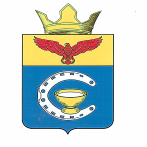   ПроектВОЛГОГРАДСКАЯ ОБЛАСТЬ ПАЛЛАСОВСКИЙ МУНИЦИПАЛЬНЫЙ РАЙОНСАВИНСКИЙ СЕЛЬСКИЙ СОВЕТР Е Ш Е Н И Е«__» __ 2020 год                                с. Савинка                                                  № О внесении изменений и дополнений в Решение Савинского сельского Совета № 36/1 от «06» ноября 2018г. «О Положении об установлении, изменении и отмене местных налогов и сборов на территории Савинского сельского поселения Палласовского муниципального района» (в редакции решения от «12» ноября 2019г. № 37/1)        С целью приведения законодательства Савинского сельского поселения в соответствии с действующим Федеральным законодательством Российской Федерации, руководствуясь статьей 7 Федерального закона от 06 октября 2003 года №131-ФЗ «Об общих принципах организации местного самоуправления в Российской Федерации», Савинский сельский Совет Р Е Ш И Л:          1.Внести изменения и дополнения в решение Савинского сельского Совета № 36/1 от «06» ноября 2018г. «О Положении об установлении, изменении и отмене местных налогов и сборов на территории Савинского сельского поселения Палласовского муниципального района» (в редакции решения от «12» ноября 2019г. № 37/1)  (далее - решение).          1.1 Пункт 2 Раздела «Земельный налог» исключить.            2. Контроль за исполнением настоящего решения оставляю за собой.   3. Настоящее решение вступает в силу со дня его официального опубликования, но не ранее 01 января 2021 года.   Положения настоящего решения применяются начиная с уплаты земельного налога за налоговый период 2020 года.Глава Савинского                                      сельского поселения                                                               А.И.КоневРег: № __/2020Администрация Савинского сельского поселения                         Палласовского района Волгоградской области404231 с.Савинка, ул.Чапаева 152, Палласовский районВолгоградская область ИНН 3423019576, расчетный счет40204810500000000189 банк ОТДЕЛЕНИЕ ВОЛГОГРАД Г.ВОЛГОГРАД БИК 041806001,ОКПО 04123774,ОКВЭД 75.11.32, тел.57-6-37, email: adm_savinka@mail.ru ___________________________________________________________________                                                                                 Прокурору   							    Палласовского района     старшему советнику юстиции     Крютченко С.В.                 В соответствии с п.2.1 Соглашения о взаимодействии в сфере правотворческой деятельности направляю проект решения Савинского сельского Совета о внесении изменений и дополнений в Решение Савинского сельского Совета № __ от «__»__ 2018г. «О Положении об установлении, изменении и отмене местных налогов и сборов на территории Савинского сельского поселения Палласовского муниципального района» для юридического анализа и дачи соответствующего заключения.    Глава Савинскогосельского поселения                                                                    А.И.Конев